,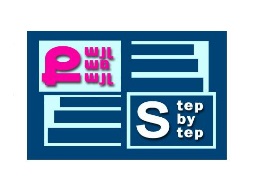 «Քայլ առ քայլ» բարեգործական հիմնադրամ«Նախադպրոցական հաստատության մանկավարժական աշխատողների մասնագիտական կարողությունների և հմտությունների զարգացման» ծրագիր ՀԵՏԱԶՈՏԱԿԱՆ ԱՇԽԱՏԱՆՔԹեմա՝   ՄԱՆԿԱՎԱՐԺԱԿԱՆ ԱՇԽԱՏՈՂԻ ՀԱՄԱԳՈՐԾԱԿՑՈՒԹՅՈՒՆԸ ՍԱՆԵՐԻ ԾՆՈՂՆԵՐԻ (ՆՐԱՆՑ ՕՐԻՆԱԿԱՆ ՆԵՐԿԱՅԱՑՈՒՑԻՉՆԵՐԻ) ՀԵՏ՝ ՍԱՆԵՐԻ ԿՐԹԱԿԱՆ ԱՇԱԽԱՏԱՆՔՆԵՐԻ ԿԱԶՄԱԿԱԵՐՊՄԱՆ ԵՎ ԸՆՏԱՆԵԿԱՆ ԴԱՍՏԻԱՐԱԿՈՒԹՅԱՆ ՀԱՐՑՈՒՄԴաստիարակ՝ Մանուկյան ԼիլիյաՄանկապարտեզ՝	 Ք․ Երևան Մալաթիա-Սեբաստիա 81 մանկապարտեզ2022թ.ԲՈՎԱՆԴԱԿՈՒՅՈՒՆՆերածություն-------------------------------------------------------------------------Էջ3Մանկավարժական աշխատողի համագործակցությունը սաների ծնողների (նրանց օրինական ներկայացուցիչների) հետ՝ սաների կրթական աշախատանքների կազմակաերպման եվ ընտանեկան դաստիարակության հարցում--------------------------------------------------------------------------------Էջ4Ենթագլուխ1 Հետազոտական աշխատանք---------------------------------------Էջ7Հետոզատականի ընթացք---------------------------------------------------Էջ7Դիտարկումներ--------------------------------------------------------------Էջ8Եզրակացություն--------------------------------------------------------------Էջ9Գրականության ցանկ-------------------------------------------------------Էջ10ՆԵՐԱԾՈՒԹՅՈՒՆ     Երեխայի լիարժեք զարգացման, նրա անձնավորության ձևավորման գործընթացների արդյունավետությունը պայմանավորված է սոցիալական բոլոր ինստիտուտների մանկավարժական ներգործության փոխազդեցությամբ: Նախադպրոցական տարիքի երեխաների ներդաշնակ զարգացման գործընթացում առանձնահատուկ կարևորվում է ընտանիքի, նախադպրոցական կրթական հաստատության և դպրոցի հաջորդական և փոխպայմանավորված մանկավարժական ներգործությունը: Նշված սոցիալական օղակների, հետևաբար և կրթադաստիարակչական համակարգերի մանկավարժական աշխատանքների միջև գոյություն ունեցող հաջորդականությունը կառուցվում է փոխներթափանցման սկզբունքով և ապահովում է երեխայի դաստիարակության և կրթության միասնականությունն ու անընդհատությունը:    Նպատակ․ Հետազոտական աշխատանքիս նպատակը թեմայի ծանոթացումն ու դրա մանրակրկիտ  ուսումնասիրումն է, և թեմայից ստացած տեսական գիտելիքների կիրառումն է ծնողավարության գործընթացում։Աշխատանքը կազմված է 9 էջից, որն իր մեջ ընդգրկում է ներածություն, բովնադակություն, 2 բաժիններ՝ տեսական և գործնական, գրականության ցանկ, եզրակացություն։՛Գլուխ 1  ՄԱՆԿԱՎԱՐԺԱԿԱՆ ԱՇԽԱՏՈՂԻ ՀԱՄԱԳՈՐԾԱԿՑՈՒԹՅՈՒՆԸ ՍԱՆԵՐԻ ԾՆՈՂՆԵՐԻ (ՆՐԱՆՑ ՕՐԻՆԱԿԱՆ ՆԵՐԿԱՅԱՑՈՒՑԻՉՆԵՐԻ) ՀԵՏ՝ ՍԱՆԵՐԻ ԿՐԹԱԿԱՆ ԱՇԱԽԱՏԱՆՔՆԵՐԻ ԿԱԶՄԱԿԱԵՐՊՄԱՆ ԵՎ ԸՆՏԱՆԵԿԱՆ ԴԱՍՏԻԱՐԱԿՈՒԹՅԱՆ ՀԱՐՑՈՒՄ«Ընտանիկի և մանկապարտեզի անրդյունավետ համագործակցությունը երեխայի հաջող դաստիարակության գրավականն է»։   Յուշինա Գալինա Անատոլիևնա     Ինչպես նշում էր հումանիստ մանկավարժ  Ի.Գ. Պեստալոցցին՝ ընտանիքը դաստիարակության իսկական մոդել է, այն սովորեցնում է գործով, իսկ կենդանի խոսքը միայն լրացնում է, և ընկնելով կյանքից հերկած հողի վրա՝ բոլորովին այլ տպավորություն է թողնում։       Նախադպրոցական տարիքի երեխաների սոցիալական զարգացման համար գոյություն ունի երկու կարևոր ինստիտուցիոնալ կառույց՝ նախադպրոցական հաստատություն և ընտանիք։ Ընտանիքը երեխայի համար հասարակական փորձի աղբյուր է։ Հետևաբար ՝ անհրաժեշտ է և կարևոր մանկապարտեզի ու ընտանիքի արդյունավետ համագործակցությունը։ Երեխաների առողջության պահպանումն անհնար է պատկերացնել առանց ընտանիքի։ Ընտանիքում են դրվում երեխայի վաղ զարգացման հիմքերը։ Ծնողներն են, որ առաջին անգամ երեխային սովորեցնում են կյանքի այբուբենը, ձևավորում նրանց աշխարհընկալումը բնավորության գծերը։     Կրթության բնագավառում պետական քաղաքականության փոփոխությունը հանգեցնում է երեխայի դաստիարակության գործում ընտանիքի դրական դերի ընդունմանը։ Հասարակական նախադպրոցական կրթությունն աջակցում է ըտանիքին՝ իրականացնելու համակարգված երեխայակենտրոն կրթություն։    Երբեմն գործնականում ծնողների հետ աշխատանքը ուղեկցվում է միայն մանկավարժական քարոզչությամբ, որի դեպքում ընտանիքի անդամները դառնում են ներգործության առարկա, և արդյունքում հետադարձ կապը բացակայում է։Նախադպրոցական կրթության համակարգի բարելավման ներկա գործընթացի հիմքում ընկած են մանկավարժական աշխատանքի հումանիզացումը և երեխայի անհատական զարգացման համար նպաստավոր մթնոլորտի ստեղծումը։   Կարևոր է հանդես բերել ծնողների նկատմամբ բարյացակամություն, նրանց խնդիրների իմացություն և աջակցելու անկեղծ ցանկություն։ Այդ ամենը կօգնի ծնողներին՝ ճանաչելու իրենց երեխաներին։    Նախադպրոցական մանկավարժներն ընտանիքների հետ համագործակցելիս նկատել են, որ այսօր որոշ ծնողերի մոտ մանկավարժական ժամանակակից մոտեցումների որոշակի պակաս կա։ Մեր պատկերացմամբ՝ ծնողների հետ համապատասխան աշխատանք տանող մանկավարժները չպետք է անընդհատ մեղավորներ փնտրել։ Այդ գործելակերպը կարող է տանել փակուղի։ Արդյունավետ համագործակցություն կկայան այն դեպքում, եթե իրականում կողմերն ընդունեն և վստահեն միմյանց։     Մանկապարտեզն ու ընտանիքը երկու կառույցներ են, որոնք կանգնած են ապագայի ակունքներում և նրանց փոխադարց կապի հետևանքներ կրողը երեխան է։ Քիչ չեն դեպքերը, երբ ծնողները դաստիարակների կարծիքը չեն կիսում և երբեմն երեխաներին մեղադրում են ծուլության և համառության, չլսելու և չհասկանալու մեջ։ Կարևոր է, որ մանկապարտեզի և ընտանիքի պահանջները լինեն միասնական։ Դրա համար անհարժեշտ է ՝Աջակցության նպատակով բացահայտել ծնողների կարիքները։Իմանալ մանկավարժների, ծնողների և երեխաների իրավունքներն և պարտականությունները։   Ծնողների կրթությունը անհրաժեշտ է մի կողմից երեխայի դաստիարակության բարելավման, մյուս կողմից հասարակության շահերի տեսանկյունից ։    Կարևոր է, որ դաստիարակը ոչ միայն ծնողին ծանոթացնի, թե ինչ աշխատանք է կատարելու  մյուս երեխաների հետ և ինչ սպասելիքներ ունի։ Որոշ ծնողներ գերադասում են իրենք զբաղվեն իրենց երեխաների հետ, իսկ մանկապարտեզը դիտարկում որպես ընդամենը շփման միջավայր, խաղալու տեղ։     1․ Առաջին այցը մանկապարտեզ      Մինչ երեխաների հաճախելը, ծնողները ծանոթանում են մանկավարժների, երեխաների և ընհանրապես ողջ մանկապարտեզի հետ։     2․ Կողմնորոշման հանդիպուներ      Ծնողը ծանոթանում է դաստիարակի և այլ ծնողների, երեխաների և նրանց ընտանեկան մշկույթի հետ։      3․ Այցելություններ տուն      Դաստիարակը կարող է այցելել տուն, որպեսզի տեսնի երեխայի ընտանեկան միջավայրը։       4․ Ե՞րբ երեխային բերել մանկապարտեզ և ե՞րբ տանել        Օրվա կարգացուցակը մշակել այնպես, որ հնարավոր լինի շփվել ընտանիքի հետ՝ օգտագործելով առավոտյան «Բարի գալուստ»-ի և տուն  գնալու պահերը։        5․ Հեռախոսային զանգեր   Հեռախոսային զանգերը լինում են հատուկ դեպքերում, ոչ հաճախ որպեսզի պահպանվի նրանց հետ ոչ պաշտոնական հաղորդակցումը։      6․ Գիտժողովներ      Գիտժողովը երեխաների հաջողությունները քննքրկող պաշտոնական հանդիպում է, որը ծնողներին հնարավորություն է տալիս կիսվել իրենց գաղափարներով և խնդիրներով։      7․ Ծնողական համալսարաններ       Կրթական խնդիրների ընդհանրական բնույթի մեկնաբանւթյուններ ծնողական ավելի լայն լսարանի համար։      Դաստիարակների և ծնողների միջև թույլատրելի հակասությունների և բախումների գլխավոր միջոցներից մեկը, ինչպես հայտնի է, համարվում է մանկավարժական տակտը, որը ենթադրում է վարվելակերպի բարելավման ձև և ծնողների վրա, տարբեր իրադրություններում մանկավարժական նպատակային ներգործության, նրանց հետ կապ հաստատելու կարողություն։Նշված մոտեցումների հիման վրա մշակված նշյալ առաջադրանքները, թեստերը և խաղ-վարժությունները կօգնեն Ձեզ ճիշտ կազմակերպելու մանկապարտեզ-ընտանիք գործընկերությունը։ԵՆԹԱԳԼՈՒԽ1 ՀԵՏԱԶՈՏԱԿԱՆ ԱՇԽԱՏԱՆՔԹեմա՝  Մանկավարժական աշխատողի համագործակցությունը սաների ծնողների հետՀիմնական մաս․-Ինչու՞ է անհրաժեշտ մանկապարտեզ և ընտանիք փոխգործակցությունըՔննարկում․-Ի՞նչ գիտեք ծնող-մանկապարտեզ համագործակցության մասին։Նպատակը՝ Ծնողների մոտ դրական հույզեր արթնացել ընատիքների հետ վստահելի, պատասխանատու և փոխկապակցված հարաբերությունների հետագա զարգացման համար, ապահովելով երեխայի անհատականության ամբողջական զարգացումը՝ բարձրացնելով նար ծնողների իրավասության մակարդակ, որ բաղկացած է համատեղ իրավիճակները լուծելու ունակությունից։   Որպեսզի մանկավարժ-ծնող փոխհարաբերությունները չսահմանափկվեն միայն աշխատանքային բնույթով՝  անհրաժեշտ է կառուցել վստահություն, գործընկերային փոխհարաբերություններ՝ հաշվի առնելով յուրաքանչյուր ծնողի շահերը և ամենակարևորը հաշվի առնեոլվ դաստիարակի աշխատանքային փորձը։ՀԵՏԱԶՈՏՈՒԹՅԱՆ ԸՆԹԱՑՔՀետազոտական աշխատանքն իրականացրել եմ ծնողական ժողովի՝ «կլոր սեղանի» միջոցով։ Ծնողական ժողովին մասանկցում էին թվով 15 ծնողներ։ Միասին նստել էինք կլոր սեղանի շուրջ, քննարկումը սկսելուց առաջ կատակների, ընկերական զրույցի միջոցով փորձեցի ցրել լարված և գործընկերային մթնոլորտը։ Ծնողական ժողովը սկսեցինք հետևյալ հարցով․-Ինչու է անհրաժեշտ մանկապարտեզ-ընտանիք փոխգործակցությունը։Ծնողների հետ կատարեցինք հետաքրքիր քննարկումներ, կատարեցինք փորձի փոխանակու, քննարկամն ընթացքւմ բարձրաձայնեցինք այն հարցը, թե ինչ նշանակություն ունի ծնողների ներգրավվածությունը մանկավարժական գործւնթացի մեջ։ Հասկացան ք յուրաքանչյուրի դերն ու նշանակությունը ընկերական, փոխվստահելի հարաբերությունների ստեղծման գործում։ Քննարկման վերջում ծնողները փոքրիկ թերթիկների վրա գրեցին իրենց առաջարկները մանկապարտեզի հետ ավելի արդյունավետ աշխատելու համար։   Շարունակականության կարևոր պայման է ընտանիքի և մանկապարտեզի միջև վստահելի գործնական կապի հաստատումը, որի ընթացքում շտկվում է ծնողների և ուսուցչի կրթական դիրքը։ Ծնողների և մանկավարժների նամակագրությունը պետք է ներմուծվի խմբի մշտական ​​պրակտիկայի մեջ՝ որպես փոխգործակցության ամենաարդյունավետ ձև: Ծնողները իրենց հարցերը դրեցին են հատուկ նշանակված ծրարի մեջ։Ծնողական ժողովին ծնողներից բացի մասնակից էին  մանկապարտեզի տնօրենը և մեթոդիստը։ԴԻՏԱՐԿՈՒՄՆԵՐԵս որպես հաստատության տնօրեն, ներկա գտնվելով Ը․ Լիլյայի կողմից կամակերված ծնողական հանդիպմանը, կարող եմա սել , որ այն ամբողջությամբ  հաջողված էր։ Շատ կուզենայի, որ թե՛ մանկավարժները, թե՛ ծնողները միշտ հիշեն, որ ընտանիքը երեխայի համար սոցիալական փորձի աղբյուր է։ Այստեղ նա գտնում է տիպարներ և այստեղ տեղի է ունենում նրա սոցիալական ծնունդը։ Իսկ եթե ուզում ենք բարոյապես առողջ սերունդ դաստիարակել, ապա այս խնդիրը պետք է լուծենք «ամբողջ աշխարհի հետ»՝ մանկապարտեզ, ընտանիք, համայնք։Լինելով տվյալ հաստատության մեթոդիստ, կարող եմ նշել, որ ծնողական հանդիպումը շատ արդյունավետ ու բովանդակային էր, քանի որ  Ը․ Լիլյան կարողացավ ձեռք բերել ծնողների վստահությունը, ինչպես նաև համագործակցային նոր եզրեր գտավ նրանց հետ։ԵԶՐԱԿԱՑՈՒԹՅՈՒՆ    Այսպիսով թեման ուսումնասիրելիս եկա այն եզրահանգման, որ նախադպրոցական հաստատությունների համակարգված աշխատանքի արդյունքում շահում են մանկավարժական գործընթացի բոլոր սուբյեկտները՝ հատկապես երեխաները։ Ընտանիքի և մանկապարտեզի համագործակցությունը շատ կարևոր դեր է խաղում երեխայի լիարժեք զարգացման գործում։    Հետազոտական աշխատանքի ավարտին հայտանաբերել եմ, որ յուրաքանչյուր ծնող անհատականություն է, նրանցից յուրախանչյուրի հետ կարելի համագործակցության եզրեր գտնել, որի արդյունքում օգտվողը միմիայն երեխաներն են։    Հետազոտական աշխանատնքս համարում եմ արդյունավետ և հաջողված, քանի որ որպես հետազոտական աշխատանքի բաղկացուցիչ մաս կազմող ծնողական ժողովը  տեղի ունեցավ ազատ, անկաշկանդ և շատ ջերմ մթնոլորտում։    Շատ կցանկանայի, որ մանկապարտեզում տեղի ունեցող յուրաքանչյուր գործունեությունում ծնողներն ունենային ակտիվ մասնակցություն, և նրանց ներգրավվածության ցուցանիշն ավելի բարձրանար։ԳՐԱԿԱՆՈՒԹՅԱՆ ՑԱՆԿ1․Ասյա Հովհաննիսյան- «Դաստիարակենք միասին»2․ «Քայլ առ քայլ » հիմնադրամ-Ծնողական կրթություն 2005թ․3․Հովհաննիսյան Ա․ Նախադպրոցական դաստիարակության հարցեր,-Երևան, ՎԱ-ՀԱ,2003թ4․Մարության Ս․Ա․, Դալլաքյան Ա․ Մ․- Նախադպրոցական դաստիարակություն։